	Исх. 557-02/421  от 16.03.2021 г.	                                                Руководителю предприятия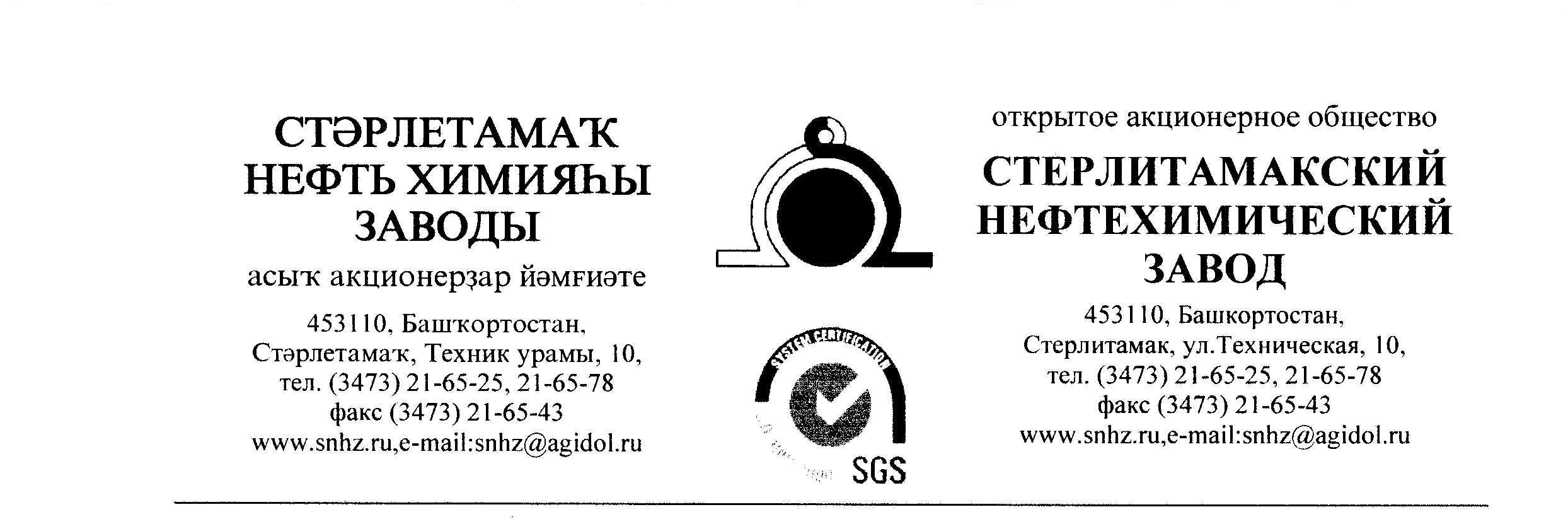 Прошу Вас выслать в наш адрес по Е-mail: vorobeva.gf@uktau.ru счёт на оплату  или коммерческое предложение по ценам, с учетом всех максимальных скидок, которые можно применить для нашего предприятия на поставку следующих позиций:В случае положительного решения, ответ прошу предоставить 17 марта  до 15.00, в коммерческом предложении прошу обязательно указать следующее:цена с НДС;условия оплаты (желательно отсрочка платежа: 50% по факту поставки в теч. 45 дней, оставшиеся 50% по факту поставки в теч. 60 дней);сроки и условия поставки;обязательно включите в стоимость транспортные расходы до склада ОАО «СНХЗ»(453110 Республика Башкортостан, г. Стерлитамак, ул. Техническая, 10);пункт отгрузки продукции;К предложению приложить Паспорт либо сертификат соответствия, представительские документы от завода-изготовителя (сертификат дилера, либо представителя).С уважением,	Воробьёва Г. Ф          Инженер по комплектацииЛоктайт  243 (50 мл)44штЛоктайт  243 (50 мл)44штЛоктайт  26822штЛоктайт  26822штЛоктайт  406 (20 гр.)1030штЛоктайт  406 (20 гр.)1030штЛоктайт  406 (20 гр.)2030штЛоктайт  406 (20 гр.)2030штЛоктайт  409 (20 гр.)2020штЛоктайт  409 (20 гр.)2020штЛоктайт  45422штЛоктайт  45422штЛоктайт  4850 (20 гр.)33штЛоктайт  4850 (20 гр.)33штЛоктайт  577 (250 мл)22штЛоктайт  577 (250 мл)22штЛоктайт  638 (50 мл)18штЛоктайт  638 (50 мл)18штЛоктайт  638 (50 мл)18штЛоктайт  638 (50 мл)18штЛоктайт  638 (50 мл)48штЛоктайт  638 (50 мл)48штЛоктайт  638 (50 мл)28штЛоктайт  638 (50 мл)28штЛоктайт  648 (50 мл)44штЛоктайт  648 (50 мл)44штЛоктайт  66822штЛоктайт  66822штЛоктайт  7063 (400мл.)518штЛоктайт  7063 (400мл.)518штЛоктайт  7063 (400мл.)1018штЛоктайт  7063 (400мл.)1018штЛоктайт  7063 (400мл.)318штЛоктайт  7063 (400мл.)318штЛоктайт  82011010штЛоктайт  82011010штЛоктайт алюмонаполненная шпатлёвка 3479 2*250 гр22штЛоктайт алюмонаполненная шпатлёвка 3479 2*250 гр22штЛоктайт жидкий металл 3478 (453 гр.)24штЛоктайт жидкий металл 3478 (453 гр.)24штЛоктайт жидкий металл 3478 (453 гр.)24штЛоктайт жидкий металл 3478 (453 гр.)24штЛоктайт моментальный клей 480 (20 гр.)1010штЛоктайт моментальный клей 480 (20 гр.)1010штЛоктайт смазка для цепей 8101 (400мл.)1212штЛоктайт смазка для цепей 8101 (400мл.)1212штЛоктайт спрей  8018 (400мл.)1010штЛоктайт спрей  8018 (400мл.)1010штЛоктайт Сталенаполненная шпатлёвка 3471 2*250 гр22штЛоктайт Сталенаполненная шпатлёвка 3471 2*250 гр22штЛоктайт цианоакрилатный  401 (20 гр.)1040штЛоктайт цианоакрилатный  401 (20 гр.)1040штЛоктайт цианоакрилатный  401 (20 гр.)2040штЛоктайт цианоакрилатный  401 (20 гр.)2040штЛоктайт цианоакрилатный  401 (20 гр.)1040штЛоктайт цианоакрилатный  401 (20 гр.)1040штЛоктайт очиститель рук от краски и лака 7855 400 мл11л.Локтайт очиститель рук от краски и лака 7855 400 мл11л.Локтайт очищающий крем для рук 7850 (3 л)55штЛоктайт очищающий крем для рук 7850 (3 л)55штЛоктайт смазка для цепей 8101 (400мл.)2020штЛоктайт смазка для цепей 8101 (400мл.)2020шт